		Agreement		Concerning the Adoption of Harmonized Technical United Nations Regulations for Wheeled Vehicles, Equipment and Parts which can be Fitted and/or be Used on Wheeled Vehicles and the Conditions for Reciprocal Recognition of Approvals Granted on the Basis of these United Nations Regulations*		(Revision 3, including the amendments which entered into force on 14 September 2017)_________		Addendum 148 – UN Regulation No. 149		Amendment 1Supplement 1 to the original version of the Regulation – Date of entry into force: 29 May 2020		Uniform provisions concerning the approval of road illumination devices (lamps) and systems for power-driven vehiclesThis document is meant purely as documentation tool. The authentic and legal binding texts are: ECE/TRANS/WP.29/2019/82 and ECE/TRANS/WP.29/2019/125 (as amended by paragraph 69 of the report ECE/TRANS/WP.29/1149)._________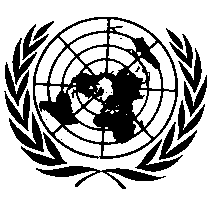 UNITED NATIONSParagraph 2.1., amend to read:"2.1.	All the definitions given in the latest series of amendments to UN Regulation No. 48 in force at the time of application for type approval shall apply, unless otherwise specified in this Regulation or in the pertinent installation UN Regulations Nos. 53, 74 and 86."Paragraph 5.2.2., Table 8, Part A, No. 7, amend to read:"5.2.2.	…	Table 8 Luminous intensities of passing-beam (all intensities expressed in cd)	…"Paragraph 5.3.2.8.2., Table 13, amend to read:"5.3.2.8.2.	…Table 13Overhead sign requirements, angular position of measurement points	…"Annex 2 Paragraph 1.2.2.3., renumber as 1.2.3. and amend to read:"1.2.3.	If the results of the test described above do not meet the requirements, the alignment of the headlamp may be changed, provided that the axis of the beam is not displaced laterally by more than 0.5 degree to the right or left and not by more than 0.2 degree up or down."Paragraph 1.2.3. (former), renumber as 1.2.4. and amend to read:"1.2.4.	For AFS corresponding to paragraph 5.3. of this Regulation, if the results of the test described above do not meet the requirements, the alignment of the system may be changed in each class, provided that the axis of the beam is not displaced laterally by more than 0.5 degree to the right or left and not by more than 0.2 degree up or down, each independently and with respect to the first aiming.	These provisions do not apply to lighting units as indicated under paragraph 5.3.3.1.1. of this Regulation."Paragraph 1.2.4. (former), renumber as 1.2.5.E/ECE/TRANS/505/Rev.3/Add.148/Amend.1E/ECE/TRANS/505/Rev.3/Add.148/Amend.11 July 2020……………………………750L3.43 L0.86 D13,200*13,200*18,480……………………………Point designationS50LLS50S50RRS100LLS100S100RRAngular position in degrees4 U / 8 L4 U / V-V4 U / 8 R2 U / 4 L2 U / V-V2 U / 4 R